Региональная Олимпиады профессионального мастерства «Профистарт»Инвариантная часть тестового заданияВариативная часть тестового задания№ п/пВопросВопросКоличе-ство балловИнформационные технологии в профессиональной деятельностиИнформационные технологии в профессиональной деятельностиИнформационные технологии в профессиональной деятельностиВыберите правильный вариант ответаС помощью какого пункта меню можно выполнить фильтрацию данных в MS Excel 2013?1) Вид2) Рецензирование3) Правка4) ДанныеВыберите правильный вариант ответаС помощью какого пункта меню можно выполнить фильтрацию данных в MS Excel 2013?1) Вид2) Рецензирование3) Правка4) Данные0,1Выберите правильный вариант ответаПри помощи какого пункта меню устанавливается разрешение переноса информации в ячейке по словам в MS Excel 2013?1) Правка-Заменить2) Вставка-Ячейки3) Сервис-Настройки4) Главная - ВыравниваниеВыберите правильный вариант ответаПри помощи какого пункта меню устанавливается разрешение переноса информации в ячейке по словам в MS Excel 2013?1) Правка-Заменить2) Вставка-Ячейки3) Сервис-Настройки4) Главная - Выравнивание0,1Выберите правильный вариант ответаЭлементарным объектом растровой графики является:1) То, что рисуется одним инструментом2) Пиксель3) Растр4) СимволВыберите правильный вариант ответаЭлементарным объектом растровой графики является:1) То, что рисуется одним инструментом2) Пиксель3) Растр4) Символ0,1Выберите правильный вариант ответаФайл *.mdb используется для хранения1) БД FoxPro2) БД MS Access3) Книги MS Excel4) БД Lotus NotesВыберите правильный вариант ответаФайл *.mdb используется для хранения1) БД FoxPro2) БД MS Access3) Книги MS Excel4) БД Lotus Notes0,1Выберите правильный вариант ответаКакую структуру данных реализует MS ACCESS?1) Реляционную2) Многослойную3) Линейную4) ГипертекстовуюВыберите правильный вариант ответаКакую структуру данных реализует MS ACCESS?1) Реляционную2) Многослойную3) Линейную4) Гипертекстовую0,1Выберите правильный вариант ответаПосредством чего можно изобразить схему обработки данных?1) Коммерческой графики2) Иллюстративной графики3) Научной графики4) Когнитивной графикиВыберите правильный вариант ответаПосредством чего можно изобразить схему обработки данных?1) Коммерческой графики2) Иллюстративной графики3) Научной графики4) Когнитивной графики0,1Допишите определение (одно слово)Допишите определение (одно слово)0,2Допишите определение (одно слово)Допишите определение (одно слово)0,2Допишите определение (одно слово)В Microsoft PowerPoint 2013 стандартным расширением файла, содержащего обычную презентацию является ___________.Допишите определение (одно слово)В Microsoft PowerPoint 2013 стандартным расширением файла, содержащего обычную презентацию является ___________.0,2Допишите определение (одно слово)Основными элементами электронной таблицы MS Excel 2013 являются ________________Допишите определение (одно слово)Основными элементами электронной таблицы MS Excel 2013 являются ________________0,2Допишите определение (слово)В ячейки A1 и B2 введены числа 24 и 12 соответственно. В ячейку C1 введено: A1/B1/Каков будет результат в ячейке С1?Допишите определение (слово)В ячейки A1 и B2 введены числа 24 и 12 соответственно. В ячейку C1 введено: A1/B1/Каков будет результат в ячейке С1?0,2Допишите определение (слово)В ячейку введено число 0,70 и применен процентный формат.  Каков будет результат, отображенный в ячейке?Допишите определение (слово)В ячейку введено число 0,70 и применен процентный формат.  Каков будет результат, отображенный в ячейке?0,2Установите соответствие между программными продуктами и их функционаломУстановите соответствие между программными продуктами и их функционалом0,3Установите соответствие между функциями и их описаниямиУстановите соответствие между функциями и их описаниями0,3Установите соответствие между функциями и их описаниямиУстановите соответствие между функциями и их описаниями0,3Установите соответствие между функциями и их описаниямиУстановите соответствие между функциями и их описаниями0,3Установите соответствие между программным обеспечением и типом, к которому относится данное ПО1) Системное 2) Прикладное 3) Инструментальные системыА) ShadowDefenderБ) ABBYY LingvoВ) Borland C++Установите соответствие между программным обеспечением и типом, к которому относится данное ПО1) Системное 2) Прикладное 3) Инструментальные системыА) ShadowDefenderБ) ABBYY LingvoВ) Borland C++0,3Установите соответствие между типами программ и их наименованиями1) Операционная система2) Медиа проигрыватель 3) Табличный процессор4) Система управления базами данныхА) OS/2Б) WinampВ) QuattroProГ) ЛинтерУстановите соответствие между типами программ и их наименованиями1) Операционная система2) Медиа проигрыватель 3) Табличный процессор4) Система управления базами данныхА) OS/2Б) WinampВ) QuattroProГ) Линтер0,3Установите последовательность запуска программы MS PowerPoint 2013?1) Главное меню 2) Программы 3) Microsoft Power Point4) ПускУстановите последовательность запуска программы MS PowerPoint 2013?1) Главное меню 2) Программы 3) Microsoft Power Point4) Пуск0,4Установите последовательность установления нестандартных значений полей для нового документа в редакторе MS Word 2013Выбрать вкладку «Разметка страницы»Выбрать группу команд команду «Параметры страницы»Выбрать команду «Настраиваемые поля»Выбрать функцию «Поля»Установите последовательность установления нестандартных значений полей для нового документа в редакторе MS Word 2013Выбрать вкладку «Разметка страницы»Выбрать группу команд команду «Параметры страницы»Выбрать команду «Настраиваемые поля»Выбрать функцию «Поля»0,4Установите последовательность перемещения фрагмента текста в MS Word 2013:1) Щелчок по кнопке «Вырезать» панели инструментов «Главная»2) Выделить фрагмент текста3) Щелчок по кнопке «Вставить» панели инструментов «Главная»4) Щелчком отметить место вставки Установите последовательность перемещения фрагмента текста в MS Word 2013:1) Щелчок по кнопке «Вырезать» панели инструментов «Главная»2) Выделить фрагмент текста3) Щелчок по кнопке «Вставить» панели инструментов «Главная»4) Щелчком отметить место вставки 0,4Системы качества, стандартизации и сертификацииСистемы качества, стандартизации и сертификацииСистемы качества, стандартизации и сертификацииВыберите один вариант ответаКак в процедуре сертификации принято называть потребителя или покупателя1) «первая сторона»2) «вторая сторона»3) «третья сторона»4) нет правильного ответаВыберите один вариант ответаКак в процедуре сертификации принято называть потребителя или покупателя1) «первая сторона»2) «вторая сторона»3) «третья сторона»4) нет правильного ответа0,1Выберите один вариант ответаСертификация – это:1)	Процедура инспекционного контроля2)	Процедура, посредством которой производитель дает письменную гарантию, что продукция, процесс, услуга соответствуют заданным требованиям.3)	Процедура, посредством которой «третья сторона» дает письменную гарантию, что продукция, процесс, услуга соответствуют заданным требованиям.4)	Систематическая проверка степени соответствия заданным требованиямВыберите один вариант ответаСертификация – это:1)	Процедура инспекционного контроля2)	Процедура, посредством которой производитель дает письменную гарантию, что продукция, процесс, услуга соответствуют заданным требованиям.3)	Процедура, посредством которой «третья сторона» дает письменную гарантию, что продукция, процесс, услуга соответствуют заданным требованиям.4)	Систематическая проверка степени соответствия заданным требованиям0,1Выберите один вариант ответаЧто представляет собой знак обращения на рынке?Товарный знакТорговую маркуДокумент, удостоверяющий соответствие выпускаемой в обращение продукции требованиям потребителейОбозначение, служащее для информирования приобретателей о соответствии объекта сертификации требованиям системы добровольной сертификации или национальному стандартуОбозначение, служащее для информирования приобретателей о соответствии выпускаемой в обращение продукции требованиям технических регламентовВыберите один вариант ответаЧто представляет собой знак обращения на рынке?Товарный знакТорговую маркуДокумент, удостоверяющий соответствие выпускаемой в обращение продукции требованиям потребителейОбозначение, служащее для информирования приобретателей о соответствии объекта сертификации требованиям системы добровольной сертификации или национальному стандартуОбозначение, служащее для информирования приобретателей о соответствии выпускаемой в обращение продукции требованиям технических регламентов0,1Выберите один вариант ответаВыберите функцию, которую исполняют изготовители продукции как участники сертификации:1)	Координация работы испытательной лаборатории2)	Предоставление продукции и необходимой документации к ней3)	Поверка лабораторного оборудования4)	Составление экспертного заключения о проведении сертификацииВыберите один вариант ответаВыберите функцию, которую исполняют изготовители продукции как участники сертификации:1)	Координация работы испытательной лаборатории2)	Предоставление продукции и необходимой документации к ней3)	Поверка лабораторного оборудования4)	Составление экспертного заключения о проведении сертификации0,1Выберите один вариант ответаСуществует ли срок действия сертификата соответствия?1) да, существует в любом случае2) нет, не существует ни для каких объектов сертификации3) в зависимости от типа сертифицируемого объекта4) в зависимости от ситуации, в которой находится объектВыберите один вариант ответаСуществует ли срок действия сертификата соответствия?1) да, существует в любом случае2) нет, не существует ни для каких объектов сертификации3) в зависимости от типа сертифицируемого объекта4) в зависимости от ситуации, в которой находится объект0,1Допишите определение (два слова)Нормативно-технический документ по стандартизации, содержащий комплекс требований к конкретным типам изделий, материалам, артикулам продукции – это _________ _______________Допишите определение (два слова)Нормативно-технический документ по стандартизации, содержащий комплекс требований к конкретным типам изделий, материалам, артикулам продукции – это _________ _______________0,2Допишите определение (одно слово)Рациональное уменьшение числа типов, видов и размеров объектов одинакового функционального назначения – это _____________________Допишите определение (одно слово)Рациональное уменьшение числа типов, видов и размеров объектов одинакового функционального назначения – это _____________________0,2Допишите определение (два слова)Установление повышенных норм и требований к объектам стандартизации по отношению к достигнутому называется ___________________Допишите определение (два слова)Установление повышенных норм и требований к объектам стандартизации по отношению к достигнутому называется ___________________0,2Допишите определение (одно слово):Способ подтверждения соответствия, при котором производитель берет на себя полную ответственность за качество своей продукции и несет её самостоятельно называется __________________ о соответствииДопишите определение (одно слово):Способ подтверждения соответствия, при котором производитель берет на себя полную ответственность за качество своей продукции и несет её самостоятельно называется __________________ о соответствии0,2Установите соответствие:1. Функция стандартизации, которая выражается через достижение взаимопонимания в обществе путем применения стандартных терминов, трактовок, понятий, символов, а также правил оформления деловой и инженерной документации.2. Функция стандартизации, благодаря которой обеспечивается достижение высокого уровня показателей продукции(услуг), который соответствует требованиям здравоохранения, санитарии, охраны окружающей среды и безопасности.3. Функция стандартизации, которая содействует здоровой конкуренции, расширению взаимозаменяемости и совместимости различных видов продукции, а также, вводу автоматизации различных процессов.4. Функция стандартизации, которая отвечает за удобство пользования потребителя большим объемом инженерно-технической и другой информации.А)	ЭкономическаяБ)	ИнформационнаяВ)	СоциальнаяГ)	КоммуникативнаяУстановите соответствие:1. Функция стандартизации, которая выражается через достижение взаимопонимания в обществе путем применения стандартных терминов, трактовок, понятий, символов, а также правил оформления деловой и инженерной документации.2. Функция стандартизации, благодаря которой обеспечивается достижение высокого уровня показателей продукции(услуг), который соответствует требованиям здравоохранения, санитарии, охраны окружающей среды и безопасности.3. Функция стандартизации, которая содействует здоровой конкуренции, расширению взаимозаменяемости и совместимости различных видов продукции, а также, вводу автоматизации различных процессов.4. Функция стандартизации, которая отвечает за удобство пользования потребителя большим объемом инженерно-технической и другой информации.А)	ЭкономическаяБ)	ИнформационнаяВ)	СоциальнаяГ)	Коммуникативная0,3Установите соответствие:1)	Стандарт предприятий2)	Стандарт отрасли3)	Стандарт инженерно-технического общества4)	Государственный стандартА) – ГОСТ РБ) – СТПВ) – ОСТГ) - СТОУстановите соответствие:1)	Стандарт предприятий2)	Стандарт отрасли3)	Стандарт инженерно-технического общества4)	Государственный стандартА) – ГОСТ РБ) – СТПВ) – ОСТГ) - СТО0,3Установите соответствие:1)	Управление качеством2)	Экологический менеджмент3)	Управление информационной безопасностью4)	Управление безопасностью продуктов питанияА) – ISO 22000Б) – ISO 9000В) – ISO 14000Г) - ISO/IEC 27001Установите соответствие:1)	Управление качеством2)	Экологический менеджмент3)	Управление информационной безопасностью4)	Управление безопасностью продуктов питанияА) – ISO 22000Б) – ISO 9000В) – ISO 14000Г) - ISO/IEC 270010,3Установите соответствие:1) Показатели, характеризующие безотказность, сохраняемость, ремонтопригодность, а также долговечность изделия;2) Показатели, характеризующие полезный эффект от использования продукции по назначению (производительность) и обусловливающие область применения продукции;3) Показатели насыщенности продукции стандартными, унифицированными и оригинальными составными частями;4) Показатели отражают взаимодействие человека с изделием и комплекс гигиенических, антропометрических, физиологических и психологических свойств человека, проявляющихся при пользовании изделием;А)	Показатели назначенияБ)	Показатели надежностиВ)	Показатели стандартизации и унификацииГ)	Эргономические показателиУстановите соответствие:1) Показатели, характеризующие безотказность, сохраняемость, ремонтопригодность, а также долговечность изделия;2) Показатели, характеризующие полезный эффект от использования продукции по назначению (производительность) и обусловливающие область применения продукции;3) Показатели насыщенности продукции стандартными, унифицированными и оригинальными составными частями;4) Показатели отражают взаимодействие человека с изделием и комплекс гигиенических, антропометрических, физиологических и психологических свойств человека, проявляющихся при пользовании изделием;А)	Показатели назначенияБ)	Показатели надежностиВ)	Показатели стандартизации и унификацииГ)	Эргономические показатели0,3Укажите последовательность четырех этапов работ по стандартизации:1)	Отбор объектов стандартизации2)	Оптимизация модели3)	Стандартизация модели4)	Моделирование объекта стандартизацииУкажите последовательность четырех этапов работ по стандартизации:1)	Отбор объектов стандартизации2)	Оптимизация модели3)	Стандартизация модели4)	Моделирование объекта стандартизации0,4Укажите порядок стадий разработки стандарта:Принятие стандарта, его государственная регистрация и изданиеРазработка проекта стандарта (окончательная редакция)3)	Организация разработки стандарта4)	Разработка проекта стандарта (первая редакция)Укажите порядок стадий разработки стандарта:Принятие стандарта, его государственная регистрация и изданиеРазработка проекта стандарта (окончательная редакция)3)	Организация разработки стандарта4)	Разработка проекта стандарта (первая редакция)0,4Укажите последовательность согласно схеме «петля качества»:1)	Производство и предоставление услуг2)	Маркетинг и изучение рынка3)	Реализация и распределение4)	Планирование и разработка процессовУкажите последовательность согласно схеме «петля качества»:1)	Производство и предоставление услуг2)	Маркетинг и изучение рынка3)	Реализация и распределение4)	Планирование и разработка процессов0,4Укажите порядок проведения сертификации продукции:1)	Оценка стоимости проведения сертификации продукции2)	Согласование макета подготавливаемого документа3).	Формирование заявки на проведение сертификации4)	Определение состава сертифицируемых параметров продукции5)	Заключение договора на проведение сертификацииУкажите порядок проведения сертификации продукции:1)	Оценка стоимости проведения сертификации продукции2)	Согласование макета подготавливаемого документа3).	Формирование заявки на проведение сертификации4)	Определение состава сертифицируемых параметров продукции5)	Заключение договора на проведение сертификации0,4Охрана труда, безопасность жизнедеятельности, безопасность окружающей средыОхрана труда, безопасность жизнедеятельности, безопасность окружающей средыОхрана труда, безопасность жизнедеятельности, безопасность окружающей средыОхрана труда, безопасность жизнедеятельности, безопасность окружающей средыВыберите один вариант ответаПорядок подготовки населения в области защиты от ЧС определяется:1) Президентом РФ2) Советом по безопасности3) Советом по обороне4) Правительством РФВыберите один вариант ответаПорядок подготовки населения в области защиты от ЧС определяется:1) Президентом РФ2) Советом по безопасности3) Советом по обороне4) Правительством РФ0,1Выберите один вариант ответа:Уставы Вооруженных Сил Российской Федерации подразделяются:1) На боевые и строевые2) На боевые и общевойсковые3) На боевые, строевые, тактические и гарнизонные4) На дисциплинарные и строевыеВыберите один вариант ответа:Уставы Вооруженных Сил Российской Федерации подразделяются:1) На боевые и строевые2) На боевые и общевойсковые3) На боевые, строевые, тактические и гарнизонные4) На дисциплинарные и строевые0,1Выберите один вариант ответа.Федеральным законом «О воинской обязанности и военной службе» установлены:1) Полная подготовка к военной службе2) Необходимая подготовка к военной службе3) Обязательная подготовка к военной службе4) Специальная подготовка к военной службеВыберите один вариант ответа.Федеральным законом «О воинской обязанности и военной службе» установлены:1) Полная подготовка к военной службе2) Необходимая подготовка к военной службе3) Обязательная подготовка к военной службе4) Специальная подготовка к военной службе0,1Выберите один вариант ответа.Какой из знаков пожарной безопасности означает «Кнопка включения установок (систем) пожарной автоматики»:1. 	2. 	3. 	4. 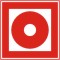 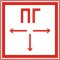 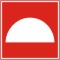 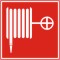 Выберите один вариант ответа.Какой из знаков пожарной безопасности означает «Кнопка включения установок (систем) пожарной автоматики»:1. 	2. 	3. 	4. 0,1Дополните утверждение (1 слово).Заключение по результатам медицинского освидетельствования о категории годности к военной службе, обозначенное буквой «В» соответствует формулировке _________________ годен к военной службеДополните утверждение (1 слово).Заключение по результатам медицинского освидетельствования о категории годности к военной службе, обозначенное буквой «В» соответствует формулировке _________________ годен к военной службе0,2Дополните утверждение (1 слово)._______________________ инструктаж по охране труда предназначен для усовершенствования знаний техники безопасности и правил поведения на рабочем месте, предупреждения случаев нарушения охраны труда, пожаробезопасности и трудовой дисциплины.Дополните утверждение (1 слово)._______________________ инструктаж по охране труда предназначен для усовершенствования знаний техники безопасности и правил поведения на рабочем месте, предупреждения случаев нарушения охраны труда, пожаробезопасности и трудовой дисциплины.0,2Дополните определение (2 слова)Основной орган оперативного управления войсками и силами флота Вооруженных сил РФ называется _____________________Дополните определение (2 слова)Основной орган оперативного управления войсками и силами флота Вооруженных сил РФ называется _____________________0,2Дополните определение (2 слова):Строгое и точное соблюдение всеми военнослужащими порядка и правил, установленных законами Российской Федерации общевоинскими уставами ВС РФ и приказами командиров (начальников), называется____________________Дополните определение (2 слова):Строгое и точное соблюдение всеми военнослужащими порядка и правил, установленных законами Российской Федерации общевоинскими уставами ВС РФ и приказами командиров (начальников), называется____________________0,2Установите соответствие между действием, направленным на защиту населения от ЧС и названием мероприятия.1) Эвакуационные мероприятия2) Медицинские мероприятия3) Оповещение населения4) Инженерная защита населенияА) Включение сирен на улицеБ) Возведение убежищВ) Вывоз людей из городаГ) Оказание первой медицинской помощиУстановите соответствие между действием, направленным на защиту населения от ЧС и названием мероприятия.1) Эвакуационные мероприятия2) Медицинские мероприятия3) Оповещение населения4) Инженерная защита населенияА) Включение сирен на улицеБ) Возведение убежищВ) Вывоз людей из городаГ) Оказание первой медицинской помощи0,3Установите соответствие между уровневой структурой РСЧС и руководящими органами власти, уполномоченными решать задачи защиты от ЧС:1) Федеральный2) Межрегиональный3) Региональный4) Муниципальный 5) ОбъектовыйА) Комиссии (республиканские краевые, областные)Б) Комиссии (районные, городские)В) Объектовые комиссииГ) Правительственная комиссия по ЧСД) Региональные центрыУстановите соответствие между уровневой структурой РСЧС и руководящими органами власти, уполномоченными решать задачи защиты от ЧС:1) Федеральный2) Межрегиональный3) Региональный4) Муниципальный 5) ОбъектовыйА) Комиссии (республиканские краевые, областные)Б) Комиссии (районные, городские)В) Объектовые комиссииГ) Правительственная комиссия по ЧСД) Региональные центры0,3Соотнесите вид природной ЧС и название категории1) Гидрогеологические2) Природные пожары3) Геологические4) ГеофизическиеА) Склоновый смывБ) ЗемлетрясенияВ) Лесные пожарыГ) Низкий уровень грунтовых водСоотнесите вид природной ЧС и название категории1) Гидрогеологические2) Природные пожары3) Геологические4) ГеофизическиеА) Склоновый смывБ) ЗемлетрясенияВ) Лесные пожарыГ) Низкий уровень грунтовых вод0,3Соотнесите уровень ЧС и границы действия поражающих факторов1) Местные2) Территориальные3) Региональные4) ФедеральныеА) в пределах субъекта РФБ) в пределах более 2-х субъектов РФВ) в пределах района, города, населенного пунктаГ) в пределах 2-х субъектов РФСоотнесите уровень ЧС и границы действия поражающих факторов1) Местные2) Территориальные3) Региональные4) ФедеральныеА) в пределах субъекта РФБ) в пределах более 2-х субъектов РФВ) в пределах района, города, населенного пунктаГ) в пределах 2-х субъектов РФ0,3Укажите последовательность действий при надевании противогаза по команде «Газы»1) Снять головной убор2) Открыть глаза и возобновить дыхание3) Вынуть из сумки противогаз, взять его обеими руками за нижнюю часть шлем-маски и, прижав ее к подбородку, натянуть на голову так, чтобы не было складок.4) Затаить дыхание и закрыть глаза5) Сделать резкий выдох6) Надеть головной уборУкажите последовательность действий при надевании противогаза по команде «Газы»1) Снять головной убор2) Открыть глаза и возобновить дыхание3) Вынуть из сумки противогаз, взять его обеими руками за нижнюю часть шлем-маски и, прижав ее к подбородку, натянуть на голову так, чтобы не было складок.4) Затаить дыхание и закрыть глаза5) Сделать резкий выдох6) Надеть головной убор0,4Укажите последовательность действий при поражении электрическим током или молнией:1) Убедитесь, что дыхательные пути свободны2) При необходимости, проведение наружного массажа сердца и искусственного дыхания3) На область ожога наложить сухую повязку4) Прекратить действие тока на организм5) Если невозможно отключить ток, уберите контактный провод от пострадавшего безопасным предметом6) Проверьте, дышит ли пострадавшийУкажите последовательность действий при поражении электрическим током или молнией:1) Убедитесь, что дыхательные пути свободны2) При необходимости, проведение наружного массажа сердца и искусственного дыхания3) На область ожога наложить сухую повязку4) Прекратить действие тока на организм5) Если невозможно отключить ток, уберите контактный провод от пострадавшего безопасным предметом6) Проверьте, дышит ли пострадавший0,4В какой последовательности следует накладывать кровоостанавливающий жгут при артериальном кровотечении1) Растянуть жгут двумя руками, плотно приложить его к конечности, сделать оборот вокруг конечности затем второй, третий и закрепить его концы2) На расстоянии 3-5 см выше раны наложить вокруг конечности любую чистую мягкую ткань 3) Прижать пальцем артерию выше раны и придать конечности приподнятое положение4) Прикрепить к жгуту записку с точным указанием даты и точного времени наложенияВ какой последовательности следует накладывать кровоостанавливающий жгут при артериальном кровотечении1) Растянуть жгут двумя руками, плотно приложить его к конечности, сделать оборот вокруг конечности затем второй, третий и закрепить его концы2) На расстоянии 3-5 см выше раны наложить вокруг конечности любую чистую мягкую ткань 3) Прижать пальцем артерию выше раны и придать конечности приподнятое положение4) Прикрепить к жгуту записку с точным указанием даты и точного времени наложения0,4Укажите последовательность действий при внутреннем кровотечении:1) Придать пострадавшему полусидячее положение2) Обеспечить полный покой3) Срочно доставить пострадавшего к врачу4) К предполагаемому месту кровотечения приложить лёд или холодную водуУкажите последовательность действий при внутреннем кровотечении:1) Придать пострадавшему полусидячее положение2) Обеспечить полный покой3) Срочно доставить пострадавшего к врачу4) К предполагаемому месту кровотечения приложить лёд или холодную воду0,4Экономика и правовое обеспечение профессиональной деятельностиЭкономика и правовое обеспечение профессиональной деятельностиЭкономика и правовое обеспечение профессиональной деятельностиЭкономика и правовое обеспечение профессиональной деятельностиВыберите один вариант ответаКонституция России была принята в:1993г.2003г.2004г.2007г.Выберите один вариант ответаКонституция России была принята в:1993г.2003г.2004г.2007г.0,1Выберите один вариант ответаНарушение правил защиты информации влечет, в первую очередь:Административную ответственностьУголовную ответственностьМатериальную ответственностьГражданско-правовую ответственностьВыберите один вариант ответаНарушение правил защиты информации влечет, в первую очередь:Административную ответственностьУголовную ответственностьМатериальную ответственностьГражданско-правовую ответственность0,1Выберите один вариант ответаПостоянные издержки предприятия определяются как1) Затраты на ресурсы2) Минимальные издержки производства3) Издержки, которые не зависят от объема производства продукции4) Неявные издержкиВыберите один вариант ответаПостоянные издержки предприятия определяются как1) Затраты на ресурсы2) Минимальные издержки производства3) Издержки, которые не зависят от объема производства продукции4) Неявные издержки0,1Выберите один вариант ответаАмортизация основных средств – это1) Процесс переноса стоимости основных средств на производимый с их помощью продукт; 2) Установленный государством процент возмещения стоимости основных средств; 3) Средний срок службы объекта основных средств;4) Период времени, в течение которого данный вид основных фондов приносит доход.Выберите один вариант ответаАмортизация основных средств – это1) Процесс переноса стоимости основных средств на производимый с их помощью продукт; 2) Установленный государством процент возмещения стоимости основных средств; 3) Средний срок службы объекта основных средств;4) Период времени, в течение которого данный вид основных фондов приносит доход.0,1Допишите определение (1 слово)Основной закон Российской Федерации – это ______________Допишите определение (1 слово)Основной закон Российской Федерации – это ______________0,2Допишите определение (2 слова).Договор, заключенный лицом, осуществляющим предпринимательскую или иную приносящую доход деятельность, и устанавливающий его обязанности по продаже товаров, выполнению работ либо оказанию услуг, которые такое лицо по характеру своей деятельности должно осуществлять в отношении каждого, кто к нему обратился – это _____________Допишите определение (2 слова).Договор, заключенный лицом, осуществляющим предпринимательскую или иную приносящую доход деятельность, и устанавливающий его обязанности по продаже товаров, выполнению работ либо оказанию услуг, которые такое лицо по характеру своей деятельности должно осуществлять в отношении каждого, кто к нему обратился – это _____________0,2Допишите определение (1 слово)Запрет государством ввоза или вывоза товаров, валютных ценностей из какой-либо страны называется _____________.Допишите определение (1 слово)Запрет государством ввоза или вывоза товаров, валютных ценностей из какой-либо страны называется _____________.0,2Допишите определение (1 слово)Социально-экономическое явление, при котором часть трудоспособного населения не занята в производстве товаров и услуг это _________________.Допишите определение (1 слово)Социально-экономическое явление, при котором часть трудоспособного населения не занята в производстве товаров и услуг это _________________.0,2Установите соответствие:Отрасль праваПредмет предпринимательского праваЛокальные нормативные правовые актыМетод правового регулированияА) Совокупность приемов и способов регулирования общественных отношений правовыми нормами конкретной отрасли права.Б) Регулируемая им совокупность отношений, складывающихся в процессе осуществления предпринимательской деятельности.В) Совокупность правовых норм, имеющих однозначную (единственную) принадлежность, объективно существующих в системе права.Г) Нормативные акты, принимаемые в конкретной организации.Установите соответствие:Отрасль праваПредмет предпринимательского праваЛокальные нормативные правовые актыМетод правового регулированияА) Совокупность приемов и способов регулирования общественных отношений правовыми нормами конкретной отрасли права.Б) Регулируемая им совокупность отношений, складывающихся в процессе осуществления предпринимательской деятельности.В) Совокупность правовых норм, имеющих однозначную (единственную) принадлежность, объективно существующих в системе права.Г) Нормативные акты, принимаемые в конкретной организации.0,3Установите соответствие:Производственные отношенияПравовое регулирование Трудовые отношенияПредпринимательские правоотношенияА) Отношения, основанные на соглашении между работником и работодателем о личном выполнении работником за плату трудовой функции.Б)  Целенаправленное воздействие на общественные отношения с помощью правовых средств.В) Урегулированные нормами предпринимательского права отношения, возникающие в процессе осуществления предпринимательской деятельности, а также вследствие государственного воздействия на участников данных отношений.Г) Совокупность отношений между людьми, складывающихся в процессе общественного производства, обмена, распределения материальных благ и услуг.Установите соответствие:Производственные отношенияПравовое регулирование Трудовые отношенияПредпринимательские правоотношенияА) Отношения, основанные на соглашении между работником и работодателем о личном выполнении работником за плату трудовой функции.Б)  Целенаправленное воздействие на общественные отношения с помощью правовых средств.В) Урегулированные нормами предпринимательского права отношения, возникающие в процессе осуществления предпринимательской деятельности, а также вследствие государственного воздействия на участников данных отношений.Г) Совокупность отношений между людьми, складывающихся в процессе общественного производства, обмена, распределения материальных благ и услуг.0,3Установите соответствие характера трудовой деятельности и их определения:1) Профессия2) Специальность3) КвалификацияА) Вид трудовой деятельностиБ) Степень и уровень подготовки работникаВ) Разделение труда в пределах профессииУстановите соответствие характера трудовой деятельности и их определения:1) Профессия2) Специальность3) КвалификацияА) Вид трудовой деятельностиБ) Степень и уровень подготовки работникаВ) Разделение труда в пределах профессии0,3Установите соответствие вида оценки основных фондов (ОПФ) и их определения:1) Первоначальная стоимость2) Восстановительная стоимость3) Остаточная стоимость4) Ликвидационная стоимостьА) Стоимость изношенных и снятых с производства ОПФБ) Разница между первоначальной стоимостью и суммой начисленного износаВ) Затраты на создание и приведение в состояние пригодное для использованияГ) Затраты на воспроизводство ОПФУстановите соответствие вида оценки основных фондов (ОПФ) и их определения:1) Первоначальная стоимость2) Восстановительная стоимость3) Остаточная стоимость4) Ликвидационная стоимостьА) Стоимость изношенных и снятых с производства ОПФБ) Разница между первоначальной стоимостью и суммой начисленного износаВ) Затраты на создание и приведение в состояние пригодное для использованияГ) Затраты на воспроизводство ОПФ0,3Укажите правильный общий порядок оформления прекращения трудового договора:Выдача трудовой книжки работникуПриказ работодателя о прекращении трудового договораЗаявление об увольнении работникаЗапись в трудовой книжке работника об основании и о причине прекращения трудового договораПроизвести расчет с работником.Укажите правильный общий порядок оформления прекращения трудового договора:Выдача трудовой книжки работникуПриказ работодателя о прекращении трудового договораЗаявление об увольнении работникаЗапись в трудовой книжке работника об основании и о причине прекращения трудового договораПроизвести расчет с работником.0,4Укажите правильный порядок действий при создании нового предприятия:Регистрация предприятияПередача сведений о предприятии для включения в Государственный реестрИзготовление круглой печатиОпределение состава учредителей и заключение учредителями договора о создании и деятельности предприятияОткрытие временного счета в банке.Укажите правильный порядок действий при создании нового предприятия:Регистрация предприятияПередача сведений о предприятии для включения в Государственный реестрИзготовление круглой печатиОпределение состава учредителей и заключение учредителями договора о создании и деятельности предприятияОткрытие временного счета в банке.0,4Установите правильную последовательность стадий кругооборота оборотных средств:1. Оборотные средства высвобождаются из товарной формы2. Производственные запасы превращаются в незавершенное производство и затем в готовую продукцию3. Денежные средства переходят в товарную форму4. Оборотные средства принимают денежную формуУстановите правильную последовательность стадий кругооборота оборотных средств:1. Оборотные средства высвобождаются из товарной формы2. Производственные запасы превращаются в незавершенное производство и затем в готовую продукцию3. Денежные средства переходят в товарную форму4. Оборотные средства принимают денежную форму0,4Установите правильную последовательность формирования цены:1. Оптовые изготовителя2. Оптовые закупки3. Розничные4. Оптовые отпускныеУстановите правильную последовательность формирования цены:1. Оптовые изготовителя2. Оптовые закупки3. Розничные4. Оптовые отпускные0,4Вопрос 1. 	Расположите 	в 	правильном 	порядке 	элементы 	процесса формализации задачи: (Ответ укажите в виде последовательности номеров элементов, например, 4-1-3-2) Определение прототипа  Оценка диапазона возможных значений параметров моделирования  Анализ целей задачи  Определение характеристик объекта Вопрос 2. 	Как 	называется 	формальный 	язык, 	предназначенный 	для спецификации функций? (Выберите правильный ответ) Язык описания бизнес-процессов Язык программирования Язык спецификаций Язык описания данных Вопрос 3. 	Как называется конечное упорядоченное множество точно определенных правил для решения конкретной задачи? (Выберите правильный ответ) Процедура Функция Алгоритм Задача Вопрос 4. 	Установите правильную последовательность этапов решения на ПК любой задачи (Ответ укажите в виде последовательности номеров элементов, например, 4-1-3-2) Выбор метода решения задачиПрограммированиеМатематическая постановка задачиРазработка алгоритма Подготовка исходных данных и непосредственное выполнение      программыВопрос 5. Установите правильное соответствие между терминами и определениями по принципу «цифра – буква» (например, 2-c). Каждому элементу столбца I может соответствовать один элемент столбца II. Вопрос 6. Фрагмент программного кода, к которому можно обратиться из другого места программы – это …(Напишите правильный ответ)Вопрос 7. 	Расположите 	в 	правильном 	порядке 	элементы 	процесса построения алгоритма: (Ответ укажите в виде последовательности номеров элементов, например, 4-1-3-2) Разработка алгоритмаПостроение модели Анализ алгоритма и его сложностиСоставление документации Проверка (отладка) программыПостановка задачи Проверка правильности алгоритма Реализация, т.е. программирование алгоритмаВопрос 8. 	Последовательность команд, предназначенная исполнителю, в результате выполнения которой он должен решить поставленную задачу – это …(Напишите правильный ответ)Вопрос 9. 	Установите правильную последовательность жизненного цикла программного средства. (Ответ укажите в виде последовательности номеров элементов, например, 4-1-3-2) Сборочное программированиеИсследовательское программированиеФормальные преобразования Водопадный подходПрототипированиеВопрос 10. 	Независимая именованная часть программы, которую после однократного описания можно многократно вызвать по имени из последующих частей программы для выполнения определенных действий – это …(Напишите правильный ответ)Вопрос 11. 	Расположите 	в 	правильном 	порядке 	элементы 	записи алгоритма нахождения наибольшего общего делителя (НОД) двух натуральных чисел (алгоритм Эвклида): (Ответ укажите в виде последовательности номеров элементов, например, 4-1-3-2) определить большее из чисел;повторить алгоритм с шага 2.задать два числа; если числа равны, то взять любое из них в качестве ответа и остановиться, в противном случае продолжить выполнение алгоритма;заменить большее из чисел разностью большего и меньшего из чисел; Вопрос 12. Установите правильное соответствие между терминами и определениями по принципу «цифра – буква» (например, 2-c). Каждому элементу столбца I может соответствовать один элемент столбца II. Вопрос 13. Установите правильное соответствие между условными обозначениями (символами) в схемах алгоритмов и их описаниями, которые они выполняют, записав ответ по принципу «цифра – буква» (например, 2-c). Каждому элементу столбца I может соответствовать один элемент столбца II. Вопрос 14. Как называется цикл, в котором число повторений тела цикла заранее НЕизвестно, а зависит от значений параметров, участвующих в вычислениях? (Выберите правильный ответ) Детерминированный Итерационный Цикл с постусловием Цикл с предусловием Вопрос 15. Установите правильное соответствие между терминами и определениями по принципу «цифра – буква» (например, 2-c). Каждому элементу столбца I может соответствовать один элемент столбца II. Вопрос 16. 	Установите правильную последовательность обеспечения надежности программного средства. (Ответ укажите в виде последовательности номеров элементов, например, 4-1-3-2) Самоисправление ошибокСамообнаружение ошибокОбеспечение устойчивости к ошибкам Предупреждение ошибокВопрос 17. Установите правильное соответствие между элементами схемы алгоритма и их названиями, записав ответ по принципу «цифра – буква» (например, 1-А). Каждый элемент из колонки «Возможное значение» может использоваться один раз или не использоваться совсем. 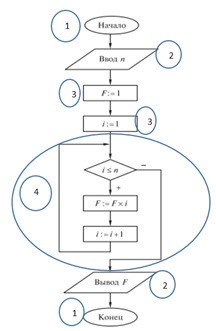 Вопрос 18. 	Установите правильную последовательность метода контроля внешнего описания программного средства. (Ответ укажите в виде последовательности номеров элементов, например, 4-1-3-2) Пользовательский контрольСмежный контрольРучная имитация Статический просмотрВопрос 19. Определите, что является переменными в следующем примере оператора присваивания summa := sqr(x)+3*a? (Выберите правильный ответ) а, х, summa x, a sqr, x, a summa, sqr, x, a Вопрос 20. 	Установите правильную последовательность порядка разработки программного модуля.(Ответ укажите в виде последовательности номеров элементов, например, 4-1-3-2) Выбор алгоритма и структуры данныхПрограммирование (кодирование) модуля Изучение и проверка спецификации модуля, выбор языка программированияПроверка модуляВопрос 21. Установите правильное соответствие между терминами и определениями по принципу «цифра – буква» (например, 2-c). Каждому элементу столбца I может соответствовать один элемент столбца II. Вопрос 22. 	Вопрос 22. 	Установите правильную последовательность фаз разработки программного обеспечения при использовании модели быстрой разработки приложений (RAD). (Ответ укажите в виде последовательности номеров элементов, например, 4-1-3-2) Планирование Пользовательское проектирование Конструирование ПереключениеВопрос 23. Установите правильное соответствие между терминами и определениями по принципу «цифра – буква» (например, 2-c). Каждому элементу столбца I может соответствовать один элемент столбца II. Вопрос 24. 	Этап, занимающий наибольшее время, при разработке программы– это …(Напишите правильный ответ)Вопрос 25. Установите правильное соответствие между терминами и определениями по принципу «цифра – буква» (например, 2-c). Каждому элементу столбца I может соответствовать один элемент столбца II. Вопрос 26. 	Установите правильную последовательность стадии развития СУБД.(Ответ укажите в виде последовательности номеров элементов, например, 4-1-3-2) ЭксплуатацияМодернизация и развитиеРеализацияПроектированиеВопрос 27. 	… — это специальный 	обобщенный 	инструментарий, предназначенный для работы с базами данных (Напишите правильный ответ)Вопрос 28. 	Установите правильную последовательность создания базы данных средствами любой СУБД.(Ответ укажите в виде последовательности номеров элементов, например, 4-1-3-2) Вывод результатной информации с использованием отчетовВвод и редактирование данных в таблицахОбработка содержащихся в таблицах данных с помощью запросовСоздание структуры базы данныхВопрос 29. Установите правильное соответствие между терминами и определениями по принципу «цифра – буква» (например, 2-c). Каждому элементу столбца I может соответствовать один элемент столбца II. Вопрос 30. 	Установите правильную последовательность общей методики отладки программного обеспечения.(Ответ укажите в виде последовательности номеров элементов, например, 4-1-3-2) Исправление ошибкиЛокализация ошибкиИзучение проявления ошибкиОпределение причины ошибкиВопрос 31. Как называется язык программирования, позволяющий строить операторы, схожие по форме с алгебраическими выражениями? (Выберите правильный ответ) 1. Алгебраический язык 2. Функциональный язык 3. Язык описания метаданных 4. Базовый языкВопрос 32. Установите правильное соответствие между терминами и определениями по принципу «цифра – буква» (например, 2-c). Каждому элементу столбца I может соответствовать один элемент столбца II. Вопрос 33. 	Установите правильную последовательность инфраструктуры процесса тестирования.(Ответ укажите в виде последовательности номеров элементов, например, 4-1-3-2) Анализ результатов тестированияПодготовка тестов, их выполнение и поиск разного рода ошибок и отказов в компонентах и в системе в целомПроведение классификации ошибок для рассматриваемого класса тестируемых программВыделение объектов тестированияВопрос 34. Как 	называется 	специальный 	обобщенный 	инструментарий, предназначенный для работы с базами данных? (Выберите правильный ответ) Интегрированная среда разработки Система управления базами данных (СУБД) Интерпретатор Компилятор Дешифратор Система управления полетамиВопрос 35. Установите правильное соответствие между терминами и определениями по принципу «цифра – буква» (например, 2-c). Каждому элементу столбца I может соответствовать один элемент столбца II. Вопрос 36. 	Установите правильную последовательность действий для анализа причинно-следственных связей «ошибкаотказ»(Ответ укажите в виде последовательности номеров элементов, например, 4-1-3-2) Проверка и защита от ошибок на всех этапах ЖЦ, а также обнаружение дефектов на каждом этапе разработкиРазработка подходов к процессам документирования и испытания ПОСопоставление дефектов и отказов в ПО для разработки системы взаимосвязей и методики локализации, сбора и анализа информации об отказах и дефектахИдентификация изъянов в технологиях проектирования и программированияВопрос 37. Установите правильное соответствие между терминами и определениями по принципу «цифра – буква» (например, 2-c). Каждому элементу столбца I может соответствовать один элемент столбца II. Вопрос 38. 	Установите правильную последовательность действий при постановке задачи и ее содержательном анализе (Ответ укажите в виде последовательности номеров элементов, например, 4-1-3-2) Определить, при каких условиях возможно получить требуемые результаты, а при каких – нетПовести содержательный анализ, уточнить цели решения задачи, исходные данные и ограничения на нихОпределить, какие результаты будут считать правильнымиОпределить условие задачиВопрос 39. 	Установите правильную последовательность процесса реализации программных средств (Ответ укажите в виде последовательности номеров элементов, например, 4-1-3-2) Процесс конструирования программных средств Процесс детального проектирования программных средств Процесс проектирования архитектуры программных средствПроцесс анализа требований к программным средствамВопрос 40. Установите правильное соответствие между терминами и определениями по принципу «цифра – буква» (например, 2-c). Каждому элементу столбца I может соответствовать один элемент столбца II. Вопрос 41. 	… — это программа, которая позволяет хранить и обрабатывать информацию в структурированном виде. (Напишите правильный ответ)Вопрос 42. 	Установите правильную последовательность жизненного цикла ПО по методологии RAD (Ответ укажите в виде последовательности номеров элементов, например, 4-1-3-2) Фаза внедренияФаза проектированияФаза построенияФаза анализа и планирования требованийВопрос 43. Установите правильное соответствие между терминами и определениями по принципу «цифра – буква» (например, 2-c). Каждому элементу столбца I может соответствовать один элемент столбца II. Вопрос 44. 	Установите правильную последовательность постановки задачи на компьютере (Ответ укажите в виде последовательности номеров элементов, например, 4-1-3-2) Формулировка условия задачиОпределение конечных целей решения задачиСбор информации о задачеОписание данных (их типов, диапазонов величин, структуры и т.п.).Вопрос 45. Какая функция называется рекурсивной? (Выберите правильный ответ) Функция, которая вызывает сама себя Любая логическая функция Функция, сортирующая данные в порядке убывания Функция, реализующая обработку элементов стека Вопрос 46. Установите правильное соответствие между терминами и определениями по принципу «цифра – буква» (например, 2-c). Каждому элементу столбца I может соответствовать один элемент столбца II. Вопрос 47. Как называется совокупность программных средств, включая текстовый редактор, компилятор, отладчик и средства подсказки? (Выберите правильный ответ) Редактор правил Окружающая среда Инструментальная среда Программный комплекс Вопрос 48. 	Установите правильную последовательность анализа и исследования задачи (модели) (Ответ укажите в виде последовательности номеров элементов, например, 4-1-3-2) Разработка структур данныхАнализ технических и программных средствАнализ существующих аналоговРазработка математической моделиВопрос 49. Установите правильное соответствие между терминами и определениями по принципу «цифра – буква» (например, 2-c). Каждому элементу столбца I может соответствовать один элемент столбца II. Вопрос 50.  Набор инструментов, применяющийся при работе в проектах и включающий языки программирования, фрэймворки, системы управления базами данных, компиляторы и т.д. – это … (Напишите правильный ответ)Вопрос 51. 	Установите правильную последовательность разработки алгоритма (Ответ укажите в виде последовательности номеров элементов, например, 4-1-3-2) Выбор формы записи алгоритма (блок-схемы, псевдокод и др.)Проектирование алгоритмаВыбор тестов и метода тестированияВыбор метода проектирования алгоритмаВопрос 52. Установите правильное соответствие между терминами и определениями по принципу «цифра – буква» (например, 2-c). Каждому элементу столбца I может соответствовать один элемент столбца II. Вопрос 53. Какое 	определение 	соответствует 	понятию 	"библиотека программного обеспечения"?  (Выберите правильный ответ) Систематизированная коллекция программного обеспечения и связанной с ним документации, созданная для того, чтобы облегчить разработку программного обеспечения, его использование и обслуживание Функция, которая позволяет автоматически устанавливать сноски в конце страницы или в другом определенном месте текста Автоматизированная информационная система для работников предприятий и организаций Множество ячеек памяти, к которым может обращаться задача Вопрос 54. 	Установите правильную последовательность действий при программировании (Ответ укажите в виде последовательности номеров элементов, например, 4-1-3-2) Уточнение способов организации данныхПроектирование алгоритмаЗапись алгоритма на выбранном языке программированияВыбор языка программированияВопрос 55. 	Установите правильную последовательность действий при тестировании и отладке программного продукта (Ответ укажите в виде последовательности номеров элементов, например, 4-1-3-2) синтаксическая отладкаОтладка семантики и логической структурыТестовые расчеты и анализ результатов тестированияСовершенствование программыВопрос 56. Как называется совокупность программ, обеспечивающих технологию разработки, отладки и внедрения программных продуктов? (Выберите правильный ответ) Конструкторский набор Инструментарий Методология Интегрированная среда разработки Вопрос 57. 	Установите правильную последовательность действий для управления видами ресурсов СУБД (Ответ укажите в виде последовательности номеров элементов, например, 4-1-3-2) Назначить ответственное управляющее лицо- администратора ресурсаОпределить свойства ресурсаРеализовать вышеперечисленные процедуры управленияВыделить среду храненияВопрос 58. Установите правильное соответствие между терминами и определениями по принципу «цифра – буква» (например, 2-c). Каждому элементу столбца I может соответствовать один элемент столбца II. Вопрос 59. 	Установите правильную последовательность действий для упрощения анализа системы (Ответ укажите в виде последовательности номеров элементов, например, 4-1-3-2) Исправление ошибкиРеализация новой функциональностиСессия разработкиРефакторингВопрос 60. Установите правильное соответствие между терминами и определениями по принципу «цифра – буква» (например, 2-c). Каждому элементу столбца I может соответствовать один элемент столбца II. Вопрос 61. 	Установите правильную последовательность действий при атомарной операции (Ответ укажите в виде последовательности номеров элементов, например, 4-1-3-2) Удаление узлаИзменение свойств узлаСоздание узла в деревеДобавление к заданному узлу существующего узлаВопрос 62. Установите правильное соответствие между классами инструментальных сред программирования и их назначением, записав ответ по принципу «цифра – буква» (например, 2-c). Каждому элементу столбца I может соответствовать один элемент столбца II. Вопрос 63.  … — это точный набор инструкций, описывающих порядок действий некоторого исполнителя для достижения результата, решения некоторой задачи за конечное число шагов(Напишите правильный ответ)Вопрос 64. Установите правильное соответствие между терминами и определениями по принципу «цифра – буква» (например, 2-c). Каждому элементу столбца I может соответствовать один элемент столбца II. Вопрос 65. 	Установите правильную последовательность этапов создания базы данных (Ответ укажите в виде последовательности номеров элементов, например, 4-1-3-2) Ввод данныхПоиск информации в базе данных на основе критериев поискаОформление полученных записейОпределить структуру базы данных и типа каждого поляВопрос 66. Установите правильное соответствие между терминами и определениями по принципу «цифра – буква» (например, 2-c). Каждому элементу столбца I может соответствовать один элемент столбца II.  Вопрос 67. Распространённый тип схем (графических моделей), описывающих алгоритмы или процессы, в которых отдельные шаги изображаются в виде блоков различной формы, соединённых между собой линиями, указывающими направление последовательности – это …(Напишите правильный ответ) Вопрос 68. 	Установите правильную последовательность этапов созданий любой программы (Ответ укажите в виде последовательности номеров элементов, например, 4-1-3-2) Анализ задачи и моделированияПрограммированиеПостановка задачиАлгоритмизация задачи и составления блок-схемыВопрос 69. Установите правильное соответствие между терминами и определениями по принципу «цифра – буква» (например, 2-c). Каждому элементу столбца I может соответствовать один элемент столбца II.  Вопрос 70. 	Установите правильную последовательность автономного тестирования модуля (Ответ укажите в виде последовательности номеров элементов, например, 4-1-3-2) Проверить текст модуля, чтобы убедиться, что каждое направление любого разветвления будет пройдено хотя бы на одном тесте.Подготовить тесты для каждой возможности и каждой ситуацииДобавить недостающие тесты.Проверьте текст модуля, чтобы убедиться, что существуют тесты, проверяющие чувствительность к отдельным особым значениям входных данных. Вопрос 71. Процесс составления алгоритмов для решения поставленных прикладных задач. – это … (Напишите правильный ответ) Вопрос 72. Какие данные из перечисленных являются структурированными? (Выберите правильный ответ) 1. Данные, находящиеся в одном столбце сущности 2. Данные, имеющие одну структуру данных 3. Данные, сгруппированные по определенному признаку 4. Данные, находящиеся в бинарном файлеВопрос 73. Установите правильное соответствие между терминами и определениями по принципу «цифра – буква» (например, 2-c). Каждому элементу столбца I может соответствовать один элемент столбца II. Вопрос 74. Установите правильную последовательность отладки программного обеспечения. (Ответ укажите в виде последовательности номеров элементов, например, 41-3-2) Изучение проявления ошибки Локализация ошибки Определение причины ошибки Исправление ошибки Повторное тестирование Вопрос 75. Установите правильное соответствие между понятиями отладки и их описаниями, записав ответ по принципу «цифра – буква» (например, 1-А). Каждый элемент из колонки «II» может использоваться один раз или не использоваться совсем.  Вопрос 76. 	Установите правильную последовательность работы алгоритма по признаку возможного наличия ошибок (Ответ укажите в виде последовательности номеров элементов, например, 4-1-3-2) Для всех изменений, исправляющих ошибки, производится поиск изменений, в которых эти ошибки были сделаны при помощи алгоритма SZZНабор выделенных характеристик для изменений используется для обучения алгоритма классификации SVMВыделяется несколько характеристик (features), включая: длину комментария к изменению, метрику LOCПоиск изменений, исправляющих ошибки, производился путем обнаружения слов fixed (исправлено) или bug (ошибка)Вопрос 77. Установите правильное соответствие между терминами и определениями по принципу «цифра – буква» (например, 2-c). Каждому элементу столбца I может соответствовать один элемент столбца II. Вопрос 78. По какой причине НЕ рекомендуется начинать идентификатор с символа подчеркивания? (Выберите правильный ответ) 1. Противоречит «верблюжьему» стилю именования 2. Поскольку он может совпасть с именем системной функции или переменной и это снижает мобильность программы 3. Так как компиляторы воспринимают этот символ как ошибку, и вызывается функция обработки исключений 4. Таким образом помечаются объекты баз данных, что может привести к ошибкам их обработки. Вопрос 79. 	Установите правильную последовательность действий при рефакторинге переменной в классе (Ответ укажите в виде последовательности номеров элементов, например, 4-1-3-2) Встраивание временной переменнойПревращение временной переменной в переменную экземпляра классаПереименование переменной экземпляра классаВыделение выражения в переменнуюВопрос 80. Установите правильное соответствие между типами сообщений и их описаниями, записав ответ по принципу «цифра – буква» (например, 2-c). Каждому элементу столбца I может соответствовать один элемент столбца II. Вопрос 81. 	Установите правильную последовательность действий при рефакторинге класса (Ответ укажите в виде последовательности номеров элементов, например, 4-1-3-2) Вытеснение метода вверх по иерархииПереименование методаПереименование классаДобавление параметра в метод Вопрос 82. Установите правильное соответствие между терминами и определениями по принципу «цифра – буква» (например, 2-c). Каждому элементу столбца I может соответствовать один элемент столбца II. Вопрос 83. Как называется набор правил и соглашений, используемых при написании исходного кода на некотором языке программирования? (Выберите правильный ответ) 1. Правила описания данных 2. Стандарт оформления кода 3. Соглашение об уровне обслуживания 4. Протокол передачи информацииВопрос 84. 	Установите правильную последовательность этапов создания базы данных (Ответ укажите в виде последовательности номеров элементов, например, 4-1-3-2) Тестирование и усовершенствованиеПостановка задачиОписание структуры таблиц базы данныхВвод данных и создание других объектов базы данныхОпределение структуры таблиц базы данныхВопрос 85. Установите правильное соответствие между терминами и определениями по принципу «цифра – буква» (например, 2-c). Каждому элементу столбца I может соответствовать один элемент столбца II. Вопрос 86. 	Установите правильную последовательность этапов создания Git-репозитория с помощью команд (Ответ укажите в виде последовательности номеров элементов, например, 4-1-3-2) git addgit commit -m 'initial project version'cd C:/Users/user/directorygit initВопрос 87. Как называется вывод сигнальных сообщений в определенных точках программы во время ее работы? (Выберите правильный ответ) 1. Трассировка 2. Сигнализация 3. Озвучивание 4. МаркировкаВопрос 88. Установите правильное соответствие между терминами и определениями по принципу «цифра – буква» (например, 2-c). Каждому элементу столбца I может соответствовать один элемент столбца II. Вопрос 89. 	Установите правильную последовательность цикла ежедневной работы с Git (Ответ укажите в виде последовательности номеров элементов, например, 4-1-3-2) Добавления файла в проект (git add new file)Передача изменений во внешний репозиторий (git push)Обновление репозитория и рабочей копии (git pull) Коммит (git commit -m “описание того, что был сделано”Вопрос 90. Установите правильное соответствие между терминами и определениями по принципу «цифра – буква» (например, 2-c). Каждому элементу столбца I может соответствовать один элемент столбца II. Вопрос 91. 	Установите правильную последовательность работы над проектом (Ответ укажите в виде последовательности номеров элементов, например, 4-1-3-2) Модификация проектаНачало работы с проектомОбновление рабочей копииФиксация измененийВопрос 92. Установите правильное соответствие между терминами и определениями по принципу «цифра – буква» (например, 2-c). Каждому элементу столбца I может соответствовать один элемент столбца II. Вопрос 93. 	Установите правильную последовательность этапов слияния версий с помощью системы контроля версий Git (Ответ укажите в виде последовательности номеров элементов, например, 4-1-3-2) Обновление новой рабочей копии (update, sync)Создание новой рабочей копии (init)Слияние ветвей (merge, integration)Фиксация изменений (commit, submit)Вопрос 94. Установите правильное соответствие между терминами и определениями по принципу «цифра – буква» (например, 2-c). Каждому элементу столбца I может соответствовать один элемент столбца II. Вопрос 95. 	Установите правильную последовательность этапов разработки блок-схемы (Ответ укажите в виде последовательности номеров элементов, например, 4-1-3-2) Условие выхода из циклаПодготовка циклаИзменение параметраТело циклаВопрос 96. 	Установите правильную последовательность основных этапов разработки ПО (Ответ укажите в виде последовательности номеров элементов, например, 4-1-3-2) Создание плана разработкиОпределение проблемыКодирование и отладкаДетальное проектированиеТестирование всей системыВопрос 97. Что означает сообщение, изображенное на рисунке? (Выберите правильный ответ) 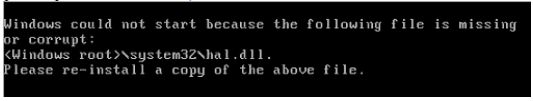 1. Операционная система не может быть запущена, потому что отсутствует или поврежден следующий файл: hal.dll. Пожалуйста загрузите копию вышеуказанного файла 2. Не определяется жесткий диск 3. Выполняется загрузка библиотеки 4. Пожалуйста удалите следующий файл: hal.dllВопрос 98. Установите правильное соответствие между терминами и определениями по принципу «цифра – буква» (например, 2-c). Каждому элементу столбца I может соответствовать один элемент столбца II. Вопрос 99. 	Установите правильную последовательность основных этапов разработки базы данных (Ответ укажите в виде последовательности номеров элементов, например, 4-1-3-2) Создание плана разработкиВнесение необходимых измененийИзучение объектной областиПроектирование базы данныхОпределение проблемыВопрос 100. Установите правильное соответствие между терминами и определениями по принципу «цифра – буква» (например, 2-c). Каждому элементу столбца I может соответствовать один элемент столбца II. 